PARSEL TAHSİS BAŞVURU DİLEKÇESİ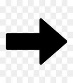 				    YATIRIM BİLGİ FORMUKOMİSYON DEĞERLENDİRMESİ                     ARSA BEDELİ ÖDEMESİ (PEŞİN VEYA TAKSİTLİ)TAHSİS SÖZLEŞMESİ VE TAAHHÜTYAPI RUHSATI BAŞVURUSU       ( Süre Aralığı 2 YIL )  İNŞAAT YAPIM SÜRECİ     ( Süre Aralığı 3 YIL )YAPI KULLANIM İZİN BELGESİ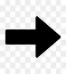 İŞ YERİ AÇMA VE ÇALIŞTIRMA RUHSATI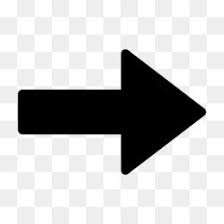                 3 AY İŞÇİ ÇALIŞTIRMA TAAHHÜTÜ YERİNE GETİRME       TAPU